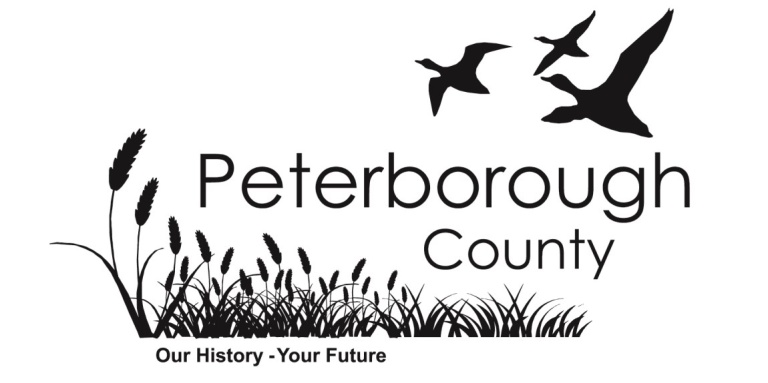 DEVELOPMENT CHARGESINFORMATION PAMPHLET(Updated for May 2, 2022)County of Peterborough By-law 2022-35PassedMay 2, 2022Under the Development Charges Act, 1997The Development Charges Act, 1997, enables a Municipality to pass By-laws for the imposition of Development Charges against development based on current programs and future capital needs. Development Charges apply to all land within the County of Peterborough. The purpose of Development Charges are to recover costs incurred as a result of new development by providing a mechanism for collecting funds for growth related capital costs or improvements. By passing a By-law under the Development Charges Act, the County may impose a Development Charge for new or expanding development. This charge ensure that funds are available so that existing development does not experience a decreased level of service and that new development pays for the capital expenditures for which it is responsible. The County of Peterborough Development Charges By-law will be effective from May 2, 2022 to April 30, 2027. Development Charges may be indexed on January 1st of each calendar year in accordance with the Development Charges Act. The Non-Residential Development Charge is $39.61 per square metre, with the first 250 square metres exempt. Industrial uses are exempt from Development Charges. Legislative AuthorityPurpose of Development ChargesFor Further Information Contact:County of Peterborough470 Water StreetPeterborough ON, K9H 3M3Phone: 705-743-0380Non-Residential Development Charge - 2022Residential Development Charge - 2022Single-DetachedSemi-DetachedDuplex(>103m2,gross floor area)$10,957Multiple ResidentialSingle-DetachedSemi-DetachedDuplex (<103m2, gross floor area)$9,299Small Multiple Residential(<93m2, gross floor area)Apartment$6,752Components of the Development ChargeService AreaResidential Non-ResidentialTransportation91.1%95.5%Emergency Medical0.5%0.6%Long Term Care4.6%0.0%Administration3.0%3.1%Health Unit0.6%0.6%Waste Diversion0.2%0.2%Total100%100%